Муниципальное бюджетное образовательное учреждение дополнительного образования Стародубский центр детского творчестваПлан-конспект занятия «Панно «Космические просторы» (Акварелька, 3 год обучения)педагога дополнительного образования МБОУДО СЦДТПоклонской Светланы Александровныг. Стародуб2022Тема: Панно «Космическое пространство».Цель: выполнить панно в технике лепки из соленого теста.Задачи: повторить принципы лепки из соленого теста, закрепить последовательность изготовления теста;учить вести работу от больших объемов (деталей) к более мелким с использованием подсобных инструментов;развивать мелкую моторику и  творческие способности учащихся;воспитывать привычку последовательного выполнения работы,  аккуратность.Материалы и оборудование: образцы, иллюстрации, мука, соль, миска,  банка с водой, стеки, фартук и нарукавники.Методы обучения: словесный, наглядный, практический.Размер: по выбору учащихся.Данная тема рассчитана на одно занятие по два часа.План занятия №1:I. Организационный момент (5 мин).1. Проверка готовности обучающихся к занятию.2. Постановка цели и задач.З. Сообщение темы занятия.II.  Разбор темы (5 мин).Показ образцов, иллюстраций, беседа на тему «Космос»Повторение последовательности замеса теста, подготовке его к лепке.III. Практическая работа.Выполнение задания обучающимися (25 мин).Замес теста, подготовка к лепке.Лепка выбранных объектов, элементов панно. Следим за размером деталей и соотношением их между собой.Выкладывание композиции, исправление недочетов.Подготовка изделия к сушке.IV. Подведение итогов за занятие (5 мин).                Разбор удачных моментов и ошибок при выполнении композиции.План занятия №2:I. Организационный момент (5 мин).1. Проверка готовности обучающихся к занятию.2. Постановка цели и задач.З. Сообщение темы занятия.II.  Разбор темы (5 мин).Повторный показ образцов, иллюстраций.III. Практическая работа.Выполнение задания обучающимися (25 мин).Проработка деталей панно цветом. Возможны 2 варианата:          1 – детали вначале приклеиваются к основе, затем раскрашиваются.          2 – детали вначале раскрашиваются, потом высушиваются и сухие детали приклеиваются к основе. Основа тоже красится отдельно.Выбор варианта выполнения по желанию ребенка.       IV. Подведение итогов за занятие (5 мин).                Разбор удачных моментов и ошибок при выполнении композиции.Образцы композиции: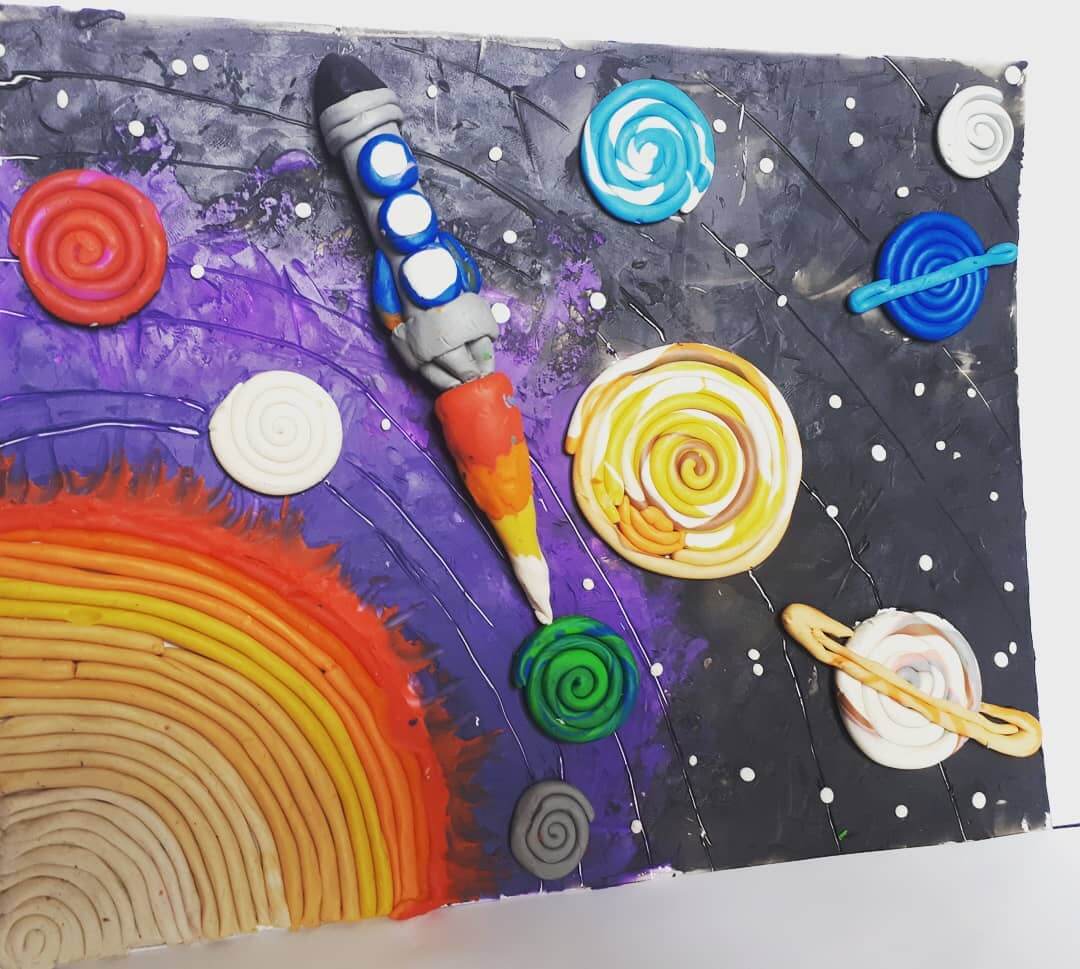 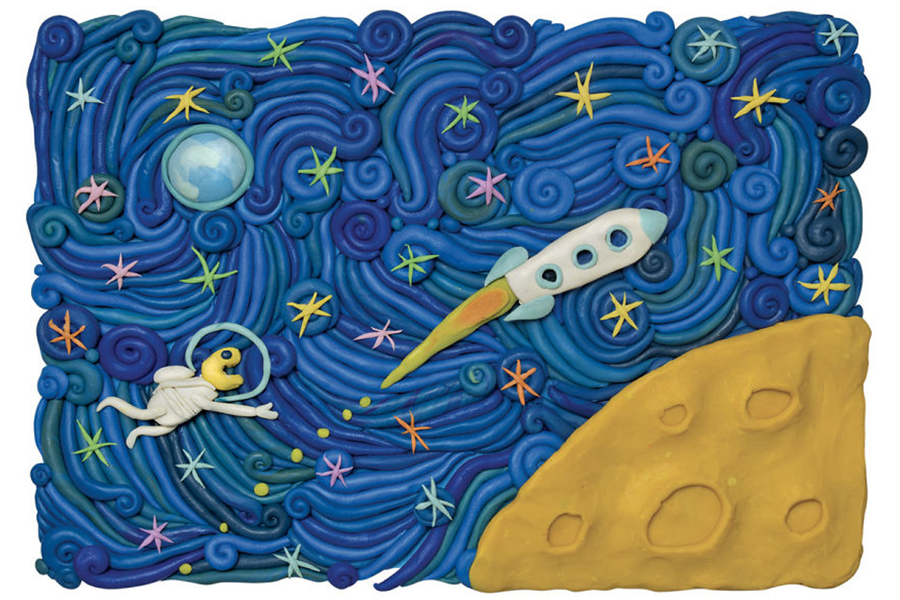 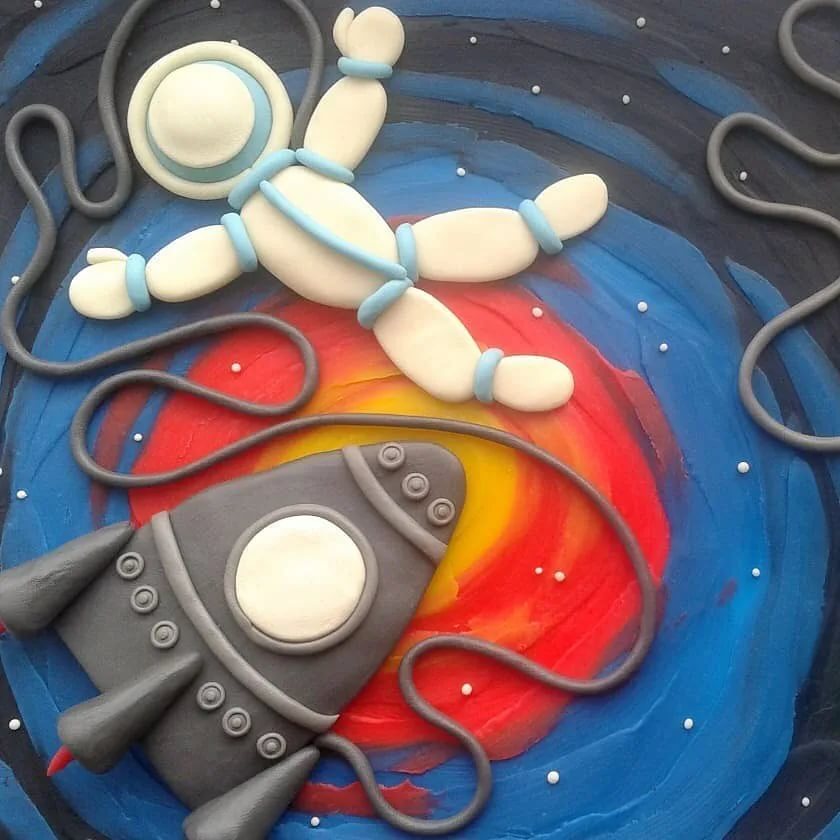 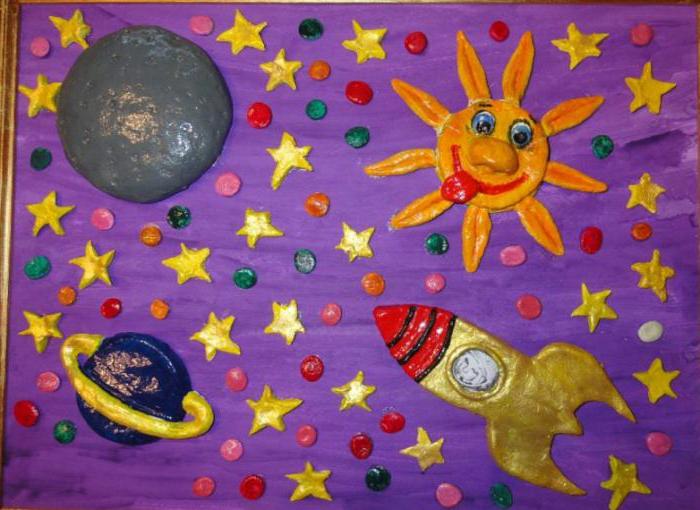 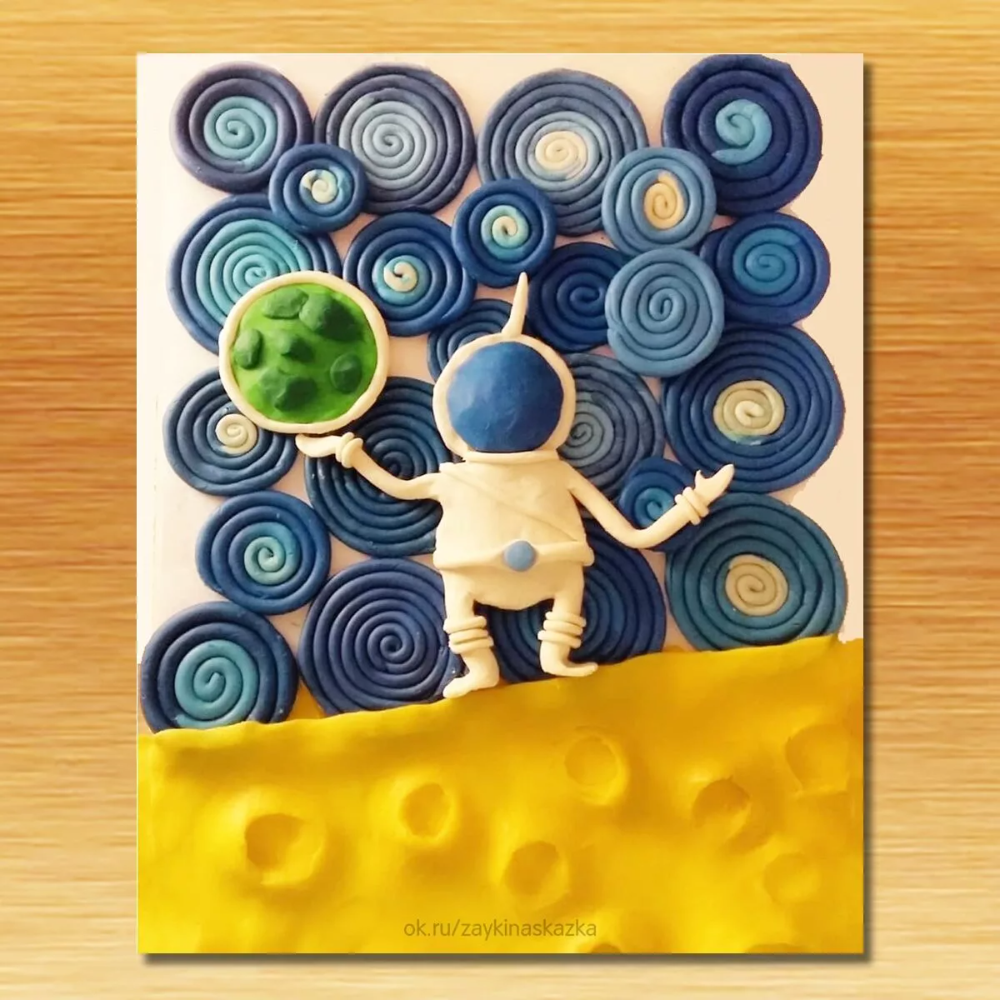 По желанию вместо соленого теста можно использовать пластилин. В таком случае работу можно не красить.Также разрешается нарисовать работу на тему «Космос», если кто –то не захочет лепить.